Оргкомитет: 8 (862) 264 2012, +7 918 91 665 91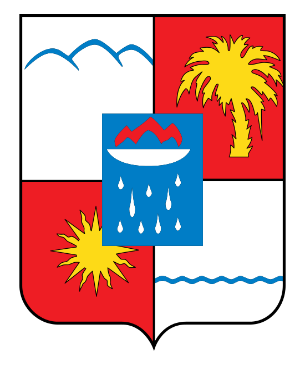 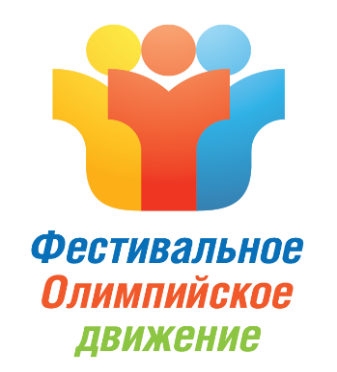 e-mail: rk@sochi.com или rk.events@sochi.comОфициальный сайт Конкурса: www.sochi-fest.ruСтраничка в ВК: https://vk.com/sochi_fest_1ФЕСТИВАЛЬНОЕ ОЛИМПИЙСКОЕ ДВИЖЕНИЕ Международный конкурс хореографического искусства «Рождественская магия»СОЧИ, поселок Дагомыс, 3-6 января 2020 ГОДА         ПОЛОЖЕНИЕПри поддержке:Управления культуры Администрации города СочиОрганизаторы Конкурса: ООО «Русский курорт» г. СочиФГАУ ОК «Дагомыс»Информационный спонсор "Макс Медиа Групп"Место проведения: ФГАУ ОК «Дагомыс» 4 звезды г. Сочи, Краснодарский крайЦели и задачи конкурса- сохранение и развитие многонациональной хореографической культуры, выявление и поддержка ярких и самобытных творческих коллективов, исполнителей, постановщиков; повышение уровня постановочной и исполнительской культуры; расширение и укрепление сферы культурного общения, творческих связей, обмена опытом.ХОРЕОГРАФИЧЕСКОЕ ИСКУССТВОКонкурс проводится по следующим номинациям:- детский танец (5-7лет, 8-10 лет);- классический танец;- народный танец;- народный стилизованный танец;- казачий танец;- эстрадный танец (в том числе спортивный);- современный танец (различные стили и техники);- бальный танец;- танцевальное предложение (авторское видение хореографии по выбору руководителя).					Возрастные группы: Участники делятся на шесть возрастных категорий:  5 – 7 лет; 8-10 лет;11-13 лет;14-17 лет;18 лет и старше;смешанная группа. В каждой возрастной группе допускается участие исполнителей другого возраста, но не более 30% от общего числа выступающих в конкурсном номере.Условия конкурсных выступлений:Два разноплановых танца в одной номинации в одной возрастной группе одним составом.Коллектив имеет право выступать в одной или двух номинациях одним возрастным составом.Малые формы от 1-го до 5-ти исполнителей включительно (соло, дуэт, трио, квартет, квинтет) представляются одним конкурсным номером. Не более одного танца от одной возрастной группы коллектива.Ансамбли от 6-ти исполнителей и более.Длительность двух выступлений не должна превышать 9 минут. Конкурсные номера должны соответствовать возрастным психофизиологическим особенностям и возможностям исполнителей.			Критерии оценки:- Постановочная культура (идея, тема, драматургия, хореографические образы, лексика, рисунки, музыка, костюмы, реквизит);- исполнительская культура (индивидуальные данные, школа, артистичность, образность, эмоциональность и сценический темперамент, музыкальность, техника исполнения).Награждение:- Гран-при; - Лауреат I, II, III степени;- Дипломант I, II, III степени.Участникам вручаются кубки, специальные дипломы, призы, подарки, сувениры, именные сертификаты, благодарственные письма руководителям учреждений.Члены жюри:Анатолий Войнов - Преподаватель Московского Областного колледжа искусств: джаз танец, искусство балетмейстера; балетмейстер-постановщик   театров " Et cetera" п/у  А.А. Калягина, МХТ им. Чехова, театра Российской армии, ШДИ. Проходил стажировку в Нью-Йорке и Лос-Анджелесе (США); балетмейстер церемонии открытия Олимпийских Азиатских игр (Астана), Универсиады г. Казань, чемпионата мира по плаванью г. Казань, телевизионных проектов. Екатерина Мельникова - Кандидат педагогических наук, лауреат международных хореографических конкурсов; член Международного Танцевального совета CID при ЮНЕСКО; доцент кафедры классического танца Московского государственного института культуры.Дмитрий Татарников - Преподаватель высшей квалификационной категории Московского Губернского колледжа искусств отдела Хореографическое творчество (народный танец), балетмейстер - репетитор ансамбля народного танца МГКИ.Место проведения:ФГАУ ОК «Дагомыс» Управления Делами Президента г. Сочи 4 звезды. Один из лучших отелей Черноморского побережья России. Полная реконструкция была произведена в 2014 году. Развитая инфраструктура: крытый бассейн с подогреваемой морской водой 50 м., рестораны c панорамными видами, отличные номера, спортивные площадки. Киноконцертный зал, вместимостью 850 чел., имеет профессиональное техническое оснащение.
Размер сцены: 16 м x 8 м. Профессиональное танцевальное покрытие.УСЛОВИЯ и ОПЛАТАВ пакет участника с 3 по 6 января 2019 г. стоимостью 10 690 руб. включено:Участие в одной или двух номинациях одним возрастным составом (участие в дополнительных номинациях по согласованию с оргкомитетом за дополнительную оплату);Трехместное проживание в стандартных номерах;трехразовое питание «шведский стол»;встреча-проводы коллективов с ж/д Сочи и аэропорта;участие во всех мероприятиях конкурса, в том числе вечер знакомств, дискотека;участие в мастер-классах, проводимых членами жюри (практические и теоретические);обзорная экскурсия по г. Сочи с посещением парка «Ривьера»;пользование крытым бассейном с подогреваемой морской водой 50м.«круглый» стол и фуршет для руководителей.Стоимость является окончательной и не требует обязательных доплат в рамках конкурса. Для руководителей коллективов действует предложение 15 +1 бесплатно.Условия оплаты:Предоплата в размере 10% вносится в течение 5-ти дней после получения участниками подтверждения от организатора Конкурса. Данная сумма является невозвратной как предоплата за гарантированное бронирование номеров отеля.Окончательный расчет производится не позднее 15 декабря 2019 г. Возврат перечисленных средств производится при отказе от участия в Конкурсе не позднее 30 ноября 2019 года. Предоплата 10% не возвращается.Дополнительные услуги:- одноместное и двухместное размещение по дополнительному запросу;- возможно бронирование дополнительных суток по специальным ценам с трехразовым питанием;- обзорная экскурсия по Олимпийскому парку с посещением парка развлечений «Сочи Парк». Продолжительность 8 часов, стоимость 1000 руб. с человека. Билет в парк за дополнительную плату по специальному школьному тарифу.- Участие в дополнительных номинациях:Прием заявок осуществляется до 15 декабря 2019 года. Возможно досрочное прекращение приема заявок в связи с большим   количеством участников.Информация по участию для коллективов из Большого СочиСтоимость участия 1000 руб. с человекаВ данную стоимость включено: участие в конкурсе, мастер-классах и Гала-концерте.Для участия необходимо заполнить заявку!«Рождественская магия» 03.01.2020 - 06.01.2020 ГОДАЗАЯВКА НА УЧАСТИЕ Примечание:в народном танце необходимо указать национальную принадлежность; обязателен перевод названий на русский язык.  *Оргкомитет имеет право ограничить участие в дополнительных номинациях в связи с высокой занятостью сцены.СПИСОК ГРУППЫ *  Руководитель коллектива обязан иметь при себе доверенность на детей, либо приказ от директора школы/ другого образовательного учреждения, направившего коллектив со списком участников с данными свидетельств о рождении/паспортов.Заявка на трансферНазвание коллектива, город_____________________________________________________________________________Данные по прибытию/отбытию коллективаЗаезд Отъезд (по билетам)Соло2000 руб.Дуэт3000 руб.Малая форма (до 5 чел.)1500 руб. за человекаАнсамбль (два танца в номинации)10000 руб.*Полное название коллектива (как должно быть написано в дипломе с указанием административной принадлежности –город, область, регион)*ФИО руководителя (лей) (с указанием должности и почетного звания)*Наименование организации, направляющейучастников (ФИО директора учреждения)*Перечень лиц и организаций для подготовки Благодарственных писем (должность, ФИО)*Контакты руководителя (телефон, e-mail)*Количество человек с размещением в двухместных номерах*Количество человек с размещением в трехместных номерахНоминацияи возрастная группа, категория участия (соло, малые формы, ансамбль) в точном соответствии с Положением. При исполнении соло, дуэт- указать ФИО исполнителейНомер*указать название номераХронометраж номераАвтор хореографии и постановщик танцаТехнические требования:(реквизит, последователь-ность, с «точки», из-за кулис, ложный финал)№п/пФ.И.О.*полностьюФ.И.О.*полностьюДата рождения *(дд/мм/гггг)Паспорт, свидетельство о рождении серия, номерКатегория номераРуководителиРуководителиРуководителиРуководителиРуководителиУчастники, Сопровождающие по номерамУчастники, Сопровождающие по номерамУчастники, Сопровождающие по номерамУчастники, Сопровождающие по номерамУчастники, Сопровождающие по номерам11ФИОтрехместный22ФИОтрехместный33ФИОтрехместный44ФИОдвухместный55ФИОдвухместныйИТОГО:Дата приездаВокзал/ аэропортВремя приездаНомер поезда/рейсаВагонКол-во человекДатаотъездаВокзал/ аэропортВремя отъездаНомер поезда/рейсаВагонКол-во человек